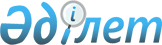 "Республикалық бюджеттен қаржыландырылатын білім беру ұйымдарында (Қарулы Күштер, басқа да әскерлер мен әскери құралымдар, сондай-ақ арнаулы мемлекеттік органдар үшін мамандар даярлауды жүзеге асыратын білім беру ұйымдарын қоспағанда) жоғары және жоғары оқу орнынан кейінгі, сондай-ақ техникалық және кәсіптік, орта білімнен кейінгі білімі бар мамандар даярлауға 2016 – 2017 оқу жылына арналған мемлекеттік білім беру тапсырысын бекіту туралы" Қазақстан Республикасы Үкіметінің 2016 жылғы 18 маусымдағы № 354 қаулысына өзгеріс енгізу туралыҚазақстан Республикасы Үкіметінің 2017 жылғы 16 маусымдағы № 375 қаулысы.
      РҚАО-ның ескертпесі!

      Осы қаулы 2017 жылғы 1 қаңтардан бастап қолданысқа енгізіледі.
      Қазақстан Республикасының Үкіметі ҚАУЛЫ ЕТЕДІ:
      1. "Республикалық бюджеттен қаржыландырылатын білім беру ұйымдарында (Қарулы Күштер, басқа да әскерлер мен әскери құралымдар, сондай-ақ арнаулы мемлекеттік органдар үшін мамандар даярлауды жүзеге асыратын білім беру ұйымдарын қоспағанда) жоғары және жоғары оқу орнынан кейінгі, сондай-ақ техникалық және кәсіптік, орта білімнен кейінгі білімі бар мамандар даярлауға 2016 – 2017 оқу жылына арналған мемлекеттік білім беру тапсырысын бекіту туралы" Қазақстан Республикасы Үкіметінің 2016 жылғы 18 маусымдағы № 354 қаулысына (Қазақстан Республикасының ПҮАЖ-ы, 2016 ж., № 36, 210-құжат) мынадай өзгеріс енгізілсін:
      "Республикалық бюджеттен қаржыландырылатын білім беру ұйымдарында техникалық және кәсіптік білімі бар мамандар даярлауға 2016 – 2017 оқу жылына арналған мемлекеттік білім беру тапсырысы" деген бөлім мынадай редакцияда жазылсын:
      "
      ".
       2. Осы қаулы 2017 жылғы 1 қаңтардан бастап қолданысқа енгізіледі.
					© 2012. Қазақстан Республикасы Әділет министрлігінің «Қазақстан Республикасының Заңнама және құқықтық ақпарат институты» ШЖҚ РМК
				
Мамандықтар топтарының атауы
Мемлекеттік білім беру тапсырысы
Оқу жылы ішінде 1 маманды оқытуға жұмсалатын орташа шығыс (мың теңге)
Мамандықтар топтарының атауы
күндізгі оқу
Оқу жылы ішінде 1 маманды оқытуға жұмсалатын орташа шығыс (мың теңге)
1
2
3
Техникалық мамандықтар
380
406,3
Техникалық мамандықтар (теңіз техникасы)
80
402,3
Ауыл шаруашылығы, ветеринария және экология мамандықтары
160
391,0
Білім беру мамандықтары 
156
372,2
Спорттық білім беру мамандықтары 
200
312,1
Мұнай-газ мамандықтары 
300
842,2
Медицина мамандықтары 
400
307,4
Барлығы
1 676
      Қазақстан Республикасының

      Премьер-Министрі

Б. Сағынтаев
